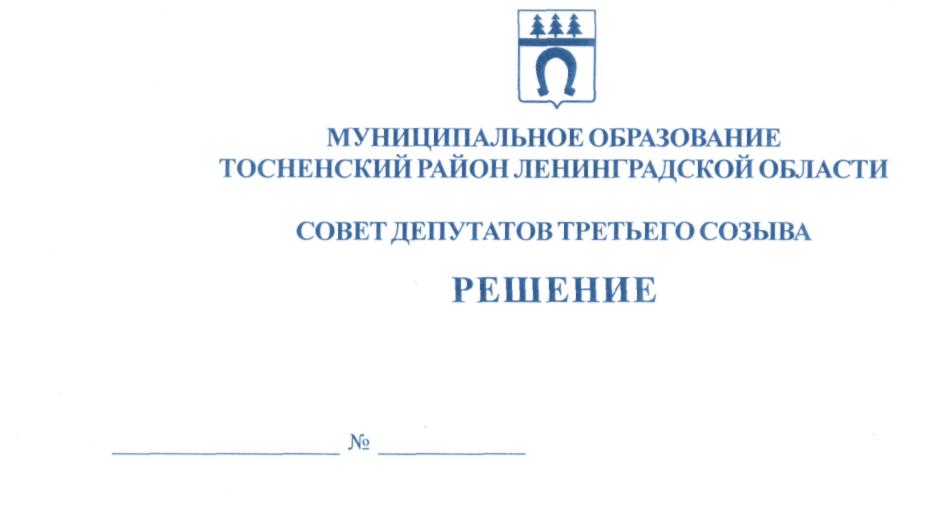 28.06.2016                                 93О присвоении звания « Почетный гражданин Тосненского района Ленинградской области»Учитывая особые заслуги перед муниципальным образованием Тосненский район Ленинградской области, в соответствии с Положением о звании  «Почетный гражданин Тосненского района Ленинградской области», утвержденным решением совета депутатов муниципального образования Тосненский район Ленинградской области от 12.03.2010 №27 (с учетом изменений, внесенных решением совета депутатов муниципального образования Тосненский район Ленинградской области от 27.05.2015 №50), рекомендациями постоянных комиссий совета депутатов муниципального образования и администрации муниципального образования Тосненский район Ленинградской области, совет депутатов муниципального образования Тосненский район Ленинградской областиРЕШИЛ:1. Присвоить звание «Почетный гражданин Тосненского района Ленинградской области» Латышеву Михаилу Ивановичу.2. Аппарату совета депутатов муниципального образования Тосненский район Ленинградской области обеспечить официальное опубликование и обнародование настоящего решения.Глава муниципального образования                                                                  В. В. Захаров 10 га